«Как развивать фонематический слух?»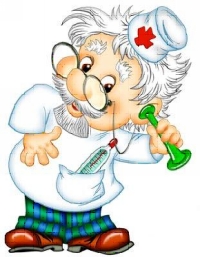 Для родителейУчитель – логопед:                                                             Волковская Е.А.Как родители могут дома развивать фонематический слух?1. Начинается работа с узнавания неречевых звуков. Предлагаем несколько простых игр:а) Взрослый завязывает глаза ребёнку, потом прячет игрушку (в шкаф, за штору и т.д.) и предлагает найти её, ориентируясь на силу ударов в барабан (ладоши, звук колокольчика и др.) Если ребёнок подходит близко к тому месту, где спрятана игрушка, барабан бьёт громко, если удаляется - тихо.
б) Взрослый расставляет на столе несколько предметов (или музыкальных игрушек). Манипулируя с предметами - стучит карандашом о стакан, гремит коробкой с кнопками, шуршит бумагой и т.д., он предлагает запомнить, какой звук издаёт каждый предмет. Затем закрывает предметы ширмой, а ребёнок отгадывает, что звучит.2.  Различение высоты, силы и тембра голоса. Примеры игр:
а) Взрослые по очереди называют имя ребёнка (стоит к ним спиной). Ребёнок на слух определяет, кто его позвал. Затем игра усложняется: все зовут его "Ау!".
б) Взрослый показывает ребёнку игрушечного котёнка и просит внимательно послушать и запомнить, как он мяукает, когда находится близко (громко), и как - когда далеко (тихо). Затем произносит "мяу", меняя силу голоса, а ребёнок отгадывает, близко или далеко мяукает котёнок.
в) Взрослый выставляет перед ребёнком трёх медведей (игрушки или картинки): большого, среднего и маленького. Затем рассказывает сказку "Три медведя" (в сокращенном варианте), произнося соответствующие реплики и звукоподражания то очень низким, то средним по высоте, то высоким голосом. Ребёнок угадывает, какой медведь говорит.3. Различение слов, близких по звуковому составу. Можно поиграть в следующие игры:
а) Взрослый показывает ребёнку картинку и громко, чётко называет изображение: "Вагон". Затем объясняет: "Я буду называть эту картинку то правильно, то неправильно, а ты внимательно слушай. Когда я ошибусь, ты хлопни в ладоши". Затем он произносит: "Вагон - вакон - фагон - вагон - факон - вагом" и т.д. затем взрослый показывает следующую картинку и т.д.
Начинать надо со слов, простых по звуковому составу, и постепенно переходить к сложным.
б) Взрослый выкладывает перед ребёнком несколько картинок, например: мак, ветка, котёнок, мишка, подушка. Затем он произносит слово: "Хлопушка". Ребёнок должен найти похожее слово - подушка. Слова для подбора: мак - рак, лак, бак; ветка - сетка, метка; котёнок - утёнок, телёнок; мишка - шишка, фишка, мышка; подушка - хлопушка, кадушка.4. Различение слогов. Предлагаем несколько простых игр:
а) Взрослый произносит несколько слогов, например: на - на - на - па. Ребёнок определяет, что здесь лишнее (па). Затем слоговые ряды усложняются, например: на - но - на; ка - ка - га - ка; па - 6а - па - па и т.п.
б  Игра "Попугайчики". Взрослый произносит сочетания слогов, ребёнок повторяет за ним:
ка - ка- га,  фа - фя - фя, то – та – та, am – от -   ут, па - 6а – па, и т.д.
5.  Различение фонем родного языка. Примеры игр:
а) Взрослый произносит звуки, ребёнок должен хлопнуть, в ладоши, если услышит звук, заранее оговоренный (например звук Л): А, У, О, А, И, У, П, , Т, И, А, А и т.д.
б)  У ребёнка три карточки с буквами: А, У, И. Взрослый длительно произносит эти звуки в разном порядке, ребёнок поднимает соответствующую букву.
Затем игра усложняется: в ряд включаются другие звуки, например О, Э, Ы, на которые ребёнок не должен реагировать. Аналогичным образом проводится работа по различению согласных звуков.
6.  Формирование навыков звукового анализа.
а) Взрослый произносит слова, ребёнок называет звук, на который они начинаются: арбуз - А, ослик - О, игра - И и т.д.
б)Взрослый произносит слова и просит ребёнка хлопнуть в ладоши, если в слове есть определённый звук. Например: звук А - мак, лук, лось, лак, рак, рот и т.д.
в)Взрослый произносит слова и просит определить, на какой звук заканчиваются эти слова: кот, танк, мак, сок, мост, компот, лифт.
г) Взрослый произносит звукосочетания (затем простые слова). Ребёнок должен назвать все звуки по порядку. Например: оау (О, А, У); кот (К, О, Т).
д) Игра "Где спрятался звук?" Взрослый произносит слова, ребёнок угадывает, где в слове находится заданный звук: в начале, в середине или в конце слова.